REVISI JADWAL UJIAN SKRIPSI BULAN DESEMBER 2021 TAHAP 2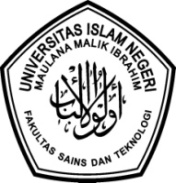 SEMESTER GANJIL T.A 2021/ 2022PROGRAM STUDI BIOLOGI – FAKULTAS SAINS DAN TEKNOLOGI UIN MAULANA MALIK IBRAHIM MALANGMengetahui,Ketua Program Studi Biologi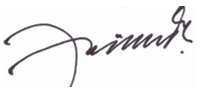 Dr. Evika Sandi Savitri, M.P

NONAMA MHS.NIMKETUA PENGUJIANGGOTA PENGUJI 1ANGGOTA PENGUJI 2ANGGOTA PENGUJI 3Waktu dan Tempat1Afida Nafi`Atur Rizkia17620031Dr. Evika Sandi Savitri, M.PRuri Siti Resmisari, M.SiSuyono, M.PDr. M. Mukhlis Fakhruddin, M.SiSenin, 20 – 12 – 2021 08.10 – 09.40 / LBM2Muhammad Imam Muzammil17620126Dr. Dwi Suheriyanto, M.PMuhammad Asmuni Hasyim, M.SiBayu Agung Prahardika, M.SiDr. M. Imammuddin, Lc, M.ASenin, 20 – 12 – 2021 08.10 – 09.40 / R. Baca3Fenina Ayu Daniyati17620062Prof. Dr. Retno Susilowati, M.Si.Dr. Kiptiyah, M.SiProf. Dr. Bayyinatul Muchtaromah, M.SiMujahidin Ahmad, M.ScSenin, 20 – 12 – 2021 09.50 – 11.20 / LBM4Luthfi Ainul Azizah17620051Dr. Dwi Suheriyanto, M.PMuhammad Asmuni Hasyim, M.SiTyas Nyonita Punjungsari, S.Pd., M.ScMujahidin Ahmad, M.Sc.Senin, 20 – 12 – 2021 09.50 – 11.20 / R. Baca5Andita Asa Eka Nurrohmah16620096Kholifah Holil, M.SiFitriyah, M.SiDr. Kiptiyah, M.SiMujahidin Ahmad, M.Sc.Senin, 20 – 12 – 2021 12.20 – 13.50 / LBM